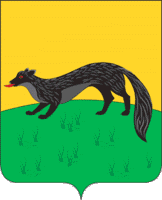 П О С Т А Н О В Л Е Н И Е администрации городского поселения -город  Богучар« 14 » января  2014 года  № 08                   г. БогучарО внесении изменений в постановление администрации городского поселения – город Богучар от 06.12.2013 №263 «Об утверждении размера платы за наём жилого помещения для нанимателей жилых помещений по договорам социального найма на 2014 год»В соответствии с Жилищным кодексом Российской Федерации, Федеральным законом от 06.10.2003 г. №131-ФЗ «Об общих принципах организации местного самоуправления в Российской Федерации», администрация городского поселения – город Богучар постановляет:Внести в постановление администрации городского поселения – город Богучар от 06.12.2013 №263 «Об утверждении размера платы за наём жилого помещения для нанимателей жилых помещений по договорам социального найма на 2014 год» следующее изменение:Пункт 2 постановления изложить в следующей редакции: «2.Настоящее постановление вступает в силу с 01.01.2014 г. и действует по 31.12.2014 г.».Контроль за исполнением настоящего постановления оставляю за собой.И. о. главы администрациигородского поселения – город Богучар 		         		В. В. Резников